  OBECNÍ ÚŘAD VĚTRUŠICE       Vltavská 14, 250 67 Větrušice, Praha – východ, tel.:220 941 265, 220 940 507                           		 e-mail: obec@vetrusice.cz.                    www.vetrusice.cz23.11.2020Vyřizuje: KristianováÚřední hodiny v době vánočních svátků 2020Úřední hodiny pro veřejnost budou v letošním roce naposledy dne:22.12.2020, a to od 8:00  do  12:00.Od 23.12.2020 do 3.1.2021 čerpáme dovolenou.Petra Šefčíková						starostka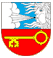 